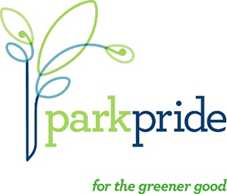 									        In-Kind Donation ReceiptDonor: _______________________________   Contact Name: _________________________________Address: ____________________________________________________________________________Email: ________________________   Donating to (Friends Group):  _____________________________Items/Services contributed						Value______________________________				_____________________________________________				_____________________________________________				_____________________________________________				_____________________________________________				_______________								Total Value:	$______________Where/How will the items be used: __________________________________________________________________________________________________________________________________________Donation received by:_______________________________________			_____________________Signature of Authorized Project Liaison					Date_______________________________________Printed name of Authorized Project Liaison______________________________, Park Pride 			_____________________Allison Barnett, Associate Director					DatePark Pride, Inc. (Federal ID # 58-1883895) is a 501C-3 nonprofit organization; your gift is tax deductible as allowed by state and federal guidelines.  